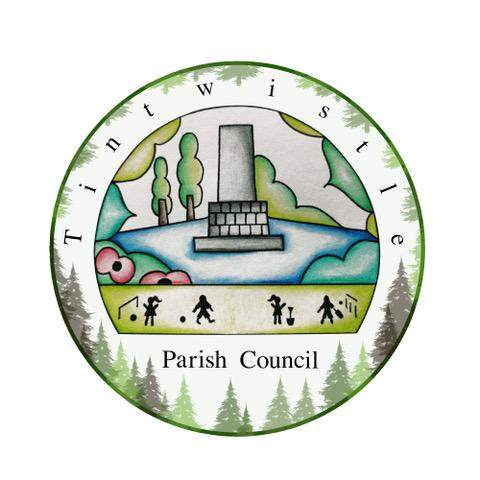 Tintwistle Parish CouncilSexton Street, Tintwistle, SK13 1JNhttps://tintwistleparishcouncil.org.uk                          AGENDA 				    17 January 2023     Dear Councillors,You are hereby summoned to attend the Tintwistle Parish Meeting to be held on Monday 23 January 2023 at 7.30pm at Tintwistle Primary School, South Close, Tintwistle.Charlotte Strickland Charlotte Strickland, Clerk to the Council tpcounciloffices@aol.comAGENDA  (MEMBERS OF THE PUBLIC AND PRESS ARE WELCOME TO ATTEND)To receive apologies for absence Declarations of interests  To receive reports from Borough and/or County Councillors Public participation Upto 15 minutes will be made available for members of the public to raise matters relevant to the business of the Parish Council. To approve the minutes of the Council meeting held on 15th December 2022Planning   To consider the following planning application: 
NP/HPK/0123/0010 Single storey side extension. Moorlands Woodhead Road TintwistleCorrespondence: 25 New Road To discuss a response.Business Plan Review To review the Business Plan and amend accordingly. Parish Council Community Fund To discuss the next steps.Warm Hub To receive an update on TPC’s Warm Hub. Dame Vivienne Westwood Memorial To discuss arrangements for a Memorial Stone.New Road Allotment Damage To discuss preventative action for an overgrown sapling.2023 Meeting Dates To agree the dates of the next 6 Parish Council meetings. Finance & Accounts To consider the recommended £19,442 Parish Precept requirement for FY23/24.To authorise accounts for payment.To confirm the date of next meeting